ФЕДЕРАЛЬНАЯ СЛУЖБА ПО НАДЗОРУ В СФЕРЕ ЗАЩИТЫПРАВ ПОТРЕБИТЕЛЕЙ И БЛАГОПОЛУЧИЯ ЧЕЛОВЕКАУправление Федеральной службы по надзору в сфере защиты прав потребителей и благополучия человека по Республике Хакасия655017, Республика Хакасия, г. Абакан,  ул. М.Жукова, 5А, строение 1Тел. (390-2) 22-26-81, факс34-36-12,  e-mail: TU@RPNRH.RU, http://19.rospotrebnadzor.ru   ОКПО 76760587, ОГРН 1051901007421, ИНН/КПП 1901066489/190101001 ПРЕСС-РЕЛИЗ О скрытой соли в продуктах питанияРоспотребнадзор напоминает, что около 80% соли, которую человек потребляет ежедневно, приходится на так называемую «скрытую соль». Что такое «скрытая» соль? Эта та соль, которая скрывается в обработанных пищевых продуктах, таких как хлеб, печенье, сухие завтраки, колбасы, чипсы и так далее.Только 20% от общего количества потребляемой нами соли приходится непосредственно на саму соль, которую мы добавляем в процессе приготовления пищи или за столом.Большое количество соли изначально содержится в продуктах животного происхождения – мясе, рыбе, яйцах. Например, мясные блюда, приготовленные без соли, уже содержат ее около 3–4 г. Людям на бессолевой диете стоит учитывать эти моменты.Физиологической нормой для человека считается употребление 5 г соли в день. В Европе и США средний житель потребляет около 10 г, в России – 12 г соли в день. Больным гипертонической болезнью рекомендуется потреблять не более 1 г соли в день (если врач не предписал по-другому).Некоторые болезни требуют бессолевой диеты или диеты с очень ограниченным содержанием соли. Это болезни почек, энурез или воспаление почечных клубочков, ожирение, отеки, некоторые болезни сердца и сосудов, гипертония, при которой необходимо вообще исключить соль.По данным ВОЗ, чрезмерное потребление соли повышает риск сердечно-сосудистых и других неинфекционных заболеваний, таких как диабет, онкологические заболевания и хронические болезни легких.Как снизить потребление соли на 20%· Не солите блюда во время готовки. Это относится и к воде, в которой вы собираетесь варить макароны, овощи или рис.· При готовке супов и бульонов не используйте бульонные кубики (в них содержится большое количество соли).· Прежде чем добавить приправу к блюду, внимательно прочитайте этикетку. Готовые смеси специй чаще всего уже содержат в составе соль.· Откажитесь от готовых соусов с высоким содержанием соли (кетчуп, соевый соус, французская горчица и т.п.).· Уберите со стола солонку (и спрячьте ее подальше), но оставьте перечницу.· Готовый томатный сок из магазина — низкокалорийный, но содержит недопустимо высокое количество соли. Включайте в рацион свежие помидоры или делайте несоленый томатный сок самостоятельно.Содержание соли в 100 г продуктов:· хлеб – около 1 г;· сыр —1,5-3,5 г;· копченые колбасы — 3-3,5 г;· вареные колбасы и сосиски — 2-2,5 г;· соленое сливочное масло — 1,5 г;· мясные и овощные закусочные консервы – 1,5 г соли;· рыбные консервы — 1,5-2 г;· слабосоленая рыба и икра – 5-8 г;· среднесоленая рыба — 9-14 г;· рыба горячего копчения — 2 г;· икра лососевых содержит 6 г соли.Существует множество альтернатив соли, которые можно ввести в свой ежедневный рацион, чтобы уменьшить ее потребление. В качестве замены соли можно использовать пряные травы, специи, лимон, сок лайма, чеснок, овощную соль и др.В рамках реализации мероприятий национального проекта «Демография» Роспотребнадзор продолжает продвижение принципов здорового питания и создание в России среды, способствующей ведению здорового образа жизни. Внедряется система мониторинга за состоянием питания различных групп населения в регионах, в том числе детей, основанная на результатах научных исследований в области нутрициологии, диетологии и эпидемиологии, а также связывающая здоровье населения со структурой питания и качеством пищевой продукции.   
Дополнительная информация о федеральном проекте "Укрепление общественного здоровья", рекомендации Роспотребнадзора, полезные статьи и интервью экспертов по здоровому питанию уже доступны на портале​ "Здоровое питание".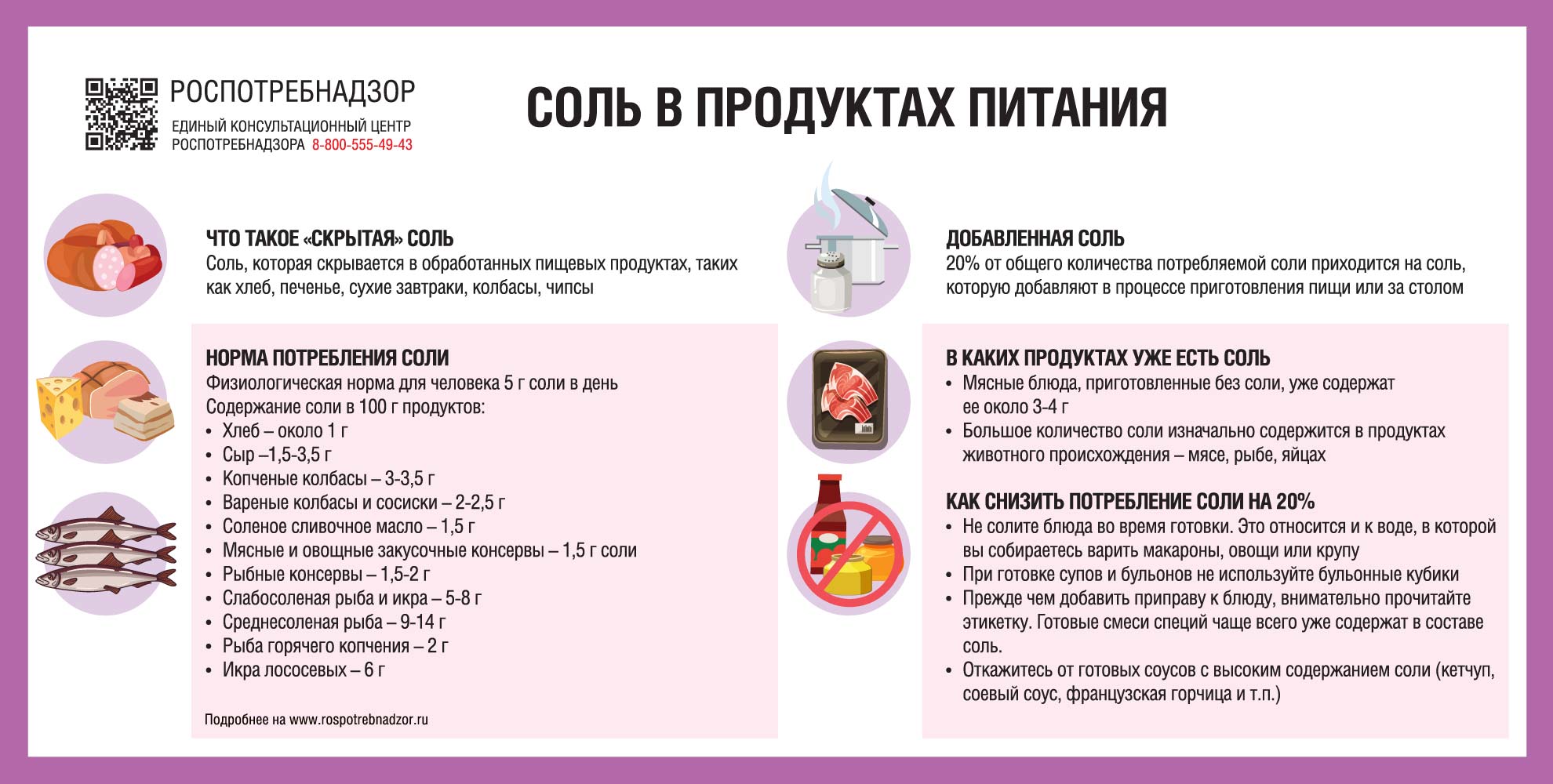 *  При использовании информации ссылка на ее источник – Пресс-службу Управления Роспотребнадзора по Республике Хакасия или сайт Управления (http://19.rospotrebnadzor.ru/news) обязательна. 